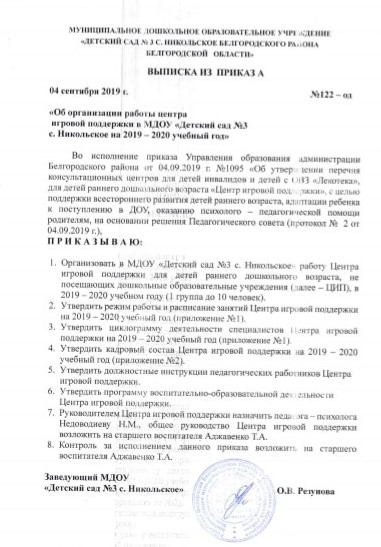                                                                   Приложение №1                                                                  к приказу №122 - од от 04.09.2019 г.РЕЖИМ РАБОТЫ И РАСПИСАНИЕ ЗАНЯТИЙЦентра игровой поддержки МДОУ «Детский сад №3 с Никольское»в 2019 – 2020 учебном году                                                                  Приложение №2                                                                  к приказу №_122 - од от 04.09.2019 г.ЦИКЛОГРАММАдеятельности специалистовМДОУ «Детский сад №3 с Никольское»в 2019 – 2020 учебном году                                                                  Приложение №3                                                                  к приказу №122 - од от 04.09.2019 г.Кадровый состав Центра игровой поддержкина 2019 – 2020 учебный годДень неделиСпециалистВремя занятийМесто проведенияПонедельникИнструктор по физической культуре,Кравченко Екатерина Васильевна11.00 – 11.15Спортивный залПонедельникПедагог психолог,Недоводиева Наталья Мировна11.20 – 11.35Кабинет педагога - психологаПонедельникВоспитатель, Доля Альбина Викторовна11.40 – 11.55ГруппаСредаМузыкальный руководитель,Сущенко Ксения Владимировна11.00 – 11.15Музыкальный залСредаУчитель логопед,Скабина Наталья Анатольевна11.20 – 11.35Кабинет учителя логопедаСредаВоспитатель, Гаврилова Светлана Юрьевна11.40 – 11.55ГруппаДень неделиСпециалистВремя занятийМесто проведенияПонедельникИнструктор по физической культуре,Кравченко Екатерина Васильевна11.00 – 11.15Спортивный залПонедельникПедагог психолог,Недоводиева Наталья Мировна11.20 – 11.35Кабинет педагога - психологаПонедельникВоспитатель, Доля Альбина Викторовна11.40 – 11.55ГруппаСредаМузыкальный руководитель,Сущенко Ксения Владимировна11.00 – 11.15Музыкальный залСредаУчитель логопед,Скабина Наталья Анатольевна11.20 – 11.35Кабинет учителя логопедаСредаВоспитатель, Гаврилова Светлана Юрьевна11.40 – 11.55ГруппаФ.И.О. педагога, должностьКурсы повышения квалификацииРуководитель Центра игровой поддержкиНедоводиева Наталья Мировна, педагог - психологЧлены Центра игровой поддержкиАджавенко Татьяна Анатольевна, старший воспитательЧлены Центра игровой поддержкиДоля Альбина Викторовна, воспитательЧлены Центра игровой поддержкиГаврилова Светлана Юрьевна,воспитательЧлены Центра игровой поддержкиСущенко Ксения Владимировна, музыкальный руководительЧлены Центра игровой поддержкиКравченко Екатерина Васильевна, инструктор по физической культуреЧлены Центра игровой поддержкиСкабина Наталья Анатольевна, учитель логопед